Obecní úřad Dřevěnice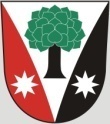 	Dřevěnice 56, 507 13 ŽelezniceVyřizuje:Lukavcová LudmilaDatum:14.12.2017Naše č.j.: 78/2017/LukTelefon: 601 395 386 Mgr. Vrabec, 736 279 726 LukavcováDatové schránky: sska6siEmail: ou.drevenice@tiscali.czInternetové stránky: www.drevenice.orgVěc: Oznámení o zahájení řízeníObecní úřad Dřevěnice, jako příslušný silniční správní úřad podle §40, odst.5, písm. a) zákona č. 13/1997 Sb., o pozemních komunikacích, ve znění pozdějších předpisů (dále jen zákon o pozemních komunikacích) jako příslušný orgán k zařazování pozemních komunikací do kategorie místních komunikací v souladu s ustanovením §3, odst. 1 zákona o pozemních komunikacích zahajuje řízení o zařazení pozemních komunikací do kategorie místních komunikací v katastrálním území obce Dřevěnice na základě těchto předložených dokladů:Žádost obce Dřevěnice ze dne 12.12.2017 ve věci zařazení pozemních komunikací do kategorie místních komunikacíPředložení pasportu místních komunikací správního území obce Dřevěnice, který byl zpracován obcí Dřevěnice (dále jen pasport místních komunikací).Pasport je zpracován v souladu s ustanovením §3, odst. 1 a §6 zákona o pozemních komunikacích a dle §2,§3 a §5 vyhlášky Ministerstva dopravy a spojů č. 104/1997 Sb., kterou se provádí zákon o pozemních komunikacích v platném znění (dále jen vyhláška).Pasport místních komunikací je k nahlédnutí na obecním úřadě Dřevěnice v úředních hodinách pondělí od 15,00 hodin do 18,00 hodin a ve středu od 15,00 hodin do 19,00 hodin od 18.12.2017 po dobu 15 dnů, kdy se mohou účastníci řízení v souladu s ustanovením §50 správního řádu vyjádřit k podkladům pro pasport místních komunikací,  k podkladům pro rozhodnutí i ke způsobu jejich zjištění, případně navrhnou jeho doplnění.V pasportu komunikací jsou podrobně uvedeny vlastnické poměry komunikací. Silniční úřad si ověřil v katastru nemovitostí, že je obec Dřevěnice vlastníkem všech pozemků, na nichž jsou komunikace umístěny. Svým stavebně technickým vybavením komunikace odpovídají svému určení, to znamená, že místní komunikace III. třídy odpovídají zejména provozu osobních vozidel a dopravní obsluze sousedních objektů a místní komunikace IV. tříd jsou určeny k provozu smíšenému a pěšímu provozu. Dopravní význam těchto komunikací odpovídá třídám místních komunikací dle zákona o pozemních komunikacích.Poslední pasport cestní sítě měla obec zpracovaný v roce 2014, který je nyní aktualizován. V obci se staví nové domy a nastává tak potřeba některých nových místních komunikací. Do III. třídy tak byly zařazeny  komunikace, které jsou v současné době sice nezpevněné, ale obec plánuje  tyto komunikace zrekonstruovat, protože zpřístupní nově postavené rodinné domy.Mgr. Vrabec Dušan								    starosta obceVystaveno dne: 18.12.2017Sejmuto dne: 11.1.2018